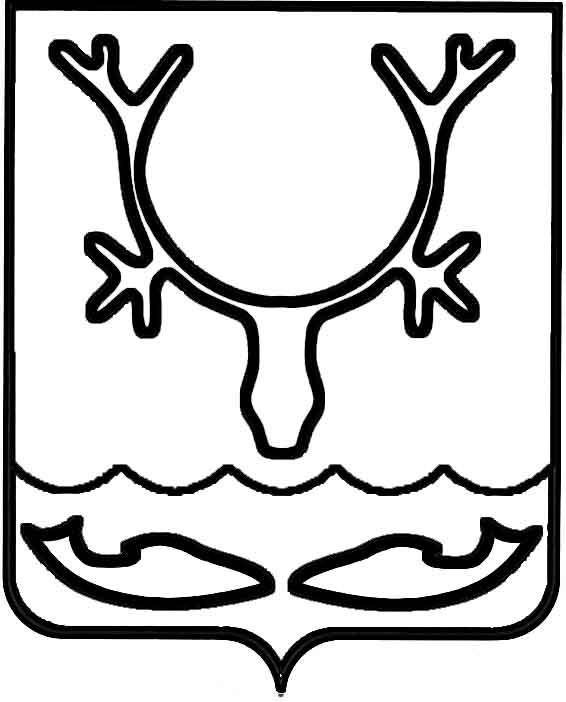 Администрация муниципального образования
"Городской округ "Город Нарьян-Мар"ПОСТАНОВЛЕНИЕО внесении изменения в постановление Администрации МО "Городской округ "Город Нарьян-Мар" от 05.12.2018 № 947 Во исполнение Указа Президента Российской Федерации от 19.12.2012
№ 1666 "О Стратегии государственной национальной политики Российской Федерации на период до 2025 года", руководствуясь подпунктами 7.1, 7.2 статьи 16 Федерального закона от 06.10.2003 № 131-ФЗ "Об общих принципах организации местного самоуправления в Российской Федерации", Уставом муниципального образования "Городской округ "Город Нарьян-Мар", Администрация муниципального образования "Городской округ "Город Нарьян-Мар"П О С Т А Н О В Л Я Е Т:Внести изменение в постановление Администрации МО "Городской округ "Город Нарьян-Мар" от 05.12.2018 № 947 "Об утверждении Плана мероприятий Администрации муниципального образования "Городской округ "Город Нарьян-Мар" по реализации стратегии государственной национальной политики Российской Федерации и профилактике экстремизма на территории муниципального образования на 2019-2023 годы", изложив приложение в новой редакции согласно приложению 
к настоящему постановлению.Настоящее постановление вступает в силу со дня его подписания.Приложениек постановлению Администрациимуниципального образования"Городской округ "Город Нарьян-Мар"от 12.03.2021 № 287"Приложениек постановлению Администрации МО"Городской округ "Город Нарьян-Мар"от 05.12.2018 № 947ПЛАН мероприятий Администрации муниципального образования "Городской округ "Город Нарьян-Мар" по реализации стратегии государственной национальной политики Российской Федерации и профилактике экстремизма на территории муниципального образованияна 2019-2023 годы".12.03.2021№287Глава города Нарьян-Мара О.О. Белак№ п/пНаименование мероприятияПериод реализацииОтветственные исполнители1.Мониторинг информацииМониторинг информацииМониторинг информации1.1Мониторинг материалов средств массовой информации Ненецкого автономного округа и информационных сайтов "Интернет" с целью выявления материалов, содержащих материалы экстремистской направленности 
в муниципальном образованииПостоянно- отдел ГО и ЧС, мобилизационной работы Администрации муниципального образования "Городской округ "Город Нарьян-Мар";- отдел по работе с общественными организациями Администрации муниципального образования "Городской округ "Город Нарьян-Мар" 1.2Мониторинг обращений граждан о нарушении их прав по национальному или религиозному признакуПостоянно- управление делами Администрации муниципального образования "Городской округ "Город Нарьян-Мар";- отдел по работе с общественными организациями Администрации муниципального образования "Городской округ "Город Нарьян-Мар"2.Оказание методической, консультационной, организационной 
и информационной поддержки Оказание методической, консультационной, организационной 
и информационной поддержки Оказание методической, консультационной, организационной 
и информационной поддержки 2.1Оказание помощи в организации собраний, встреч, семинаров и круглых столовПо мере необходимости- отдел по работе 
с общественными организациями Администрации муниципального образования "Городской округ "Город Нарьян-Мар";- управление организационно-информационного обеспечения Администрации муниципального образования "Городской округ "Город Нарьян-Мар"2.2Размещение общественно значимой информации 
о деятельности на территории муниципального образования национальных диаспор, землячеств, представителей различных конфессий на сайте Администрации МО "Городской округ "Город Нарьян-Мар", 
в официальном бюллетене МО "Городской округ "Город Нарьян-Мар" (Наш город)По мере необходимости- управление организационно-информационного обеспечения Администрации муниципального образования "Городской округ "Город Нарьян-Мар"; - МКУ "УГХ г. Нарьян-Мара"2.3Освещение событий, анонсирование в СМИ Администрации МО "Городской округ "Город Нарьян-Мар", 
а также конкретных проектов, реализуемых на территории муниципального образования "Городской округ "Город Нарьян-Мар"Постоянно- управление организационно-информационного обеспечения Администрации муниципального образования "Городской округ "Город Нарьян-Мар";- МКУ "УГХ г. Нарьян-Мара"3.Участие в культурно-массовых мероприятияхУчастие в культурно-массовых мероприятияхУчастие в культурно-массовых мероприятиях3.1Участие в торжественных мероприятиях, приуроченных к памятным датам в истории народов РоссииПостоянно- управление организационно-информационного обеспечения Администрации муниципального образования "Городской округ "Город Нарьян-Мар";- отдел по работе с общественными организациями Администрации муниципального образования "Городской округ "Город Нарьян-Мар"3.2Привлечение к участию в праздничных мероприятиях, связанных с проведением Дня народного единства, других государственных, национальных праздников и памятных дней, представителей национальных диаспор и землячеств в целях укрепления межэтнического мира и согласия, знакомства жителей города с культурой различных народов РоссииПостоянно- управление организационно-информационного обеспечения Администрации муниципального образования "Городской округ "Город Нарьян-Мар";- отдел по работе с общественными организациями Администрации муниципального образования "Городской округ "Город Нарьян-Мар" 4.Мероприятия с детьми и подросткамиМероприятия с детьми и подросткамиМероприятия с детьми и подростками4.1Выявление и недопущение вовлечения детей и подростков в деятельность неформальных объединений и группировок экстремистского толкаПостоянно- отдел по обеспечению деятельности административной комиссии и комиссии по делам несовершеннолетних и защите их прав правового управления Администрации муниципального образования "Городской округ "Город Нарьян-Мар"; - управление организационно-информационного обеспечения Администрации муниципального образования "Городской округ "Город Нарьян-Мар"4.2Поддержка деятельности добровольных народных дружинПостоянно- отдел ГО и ЧС, мобилизационной работы Администрации муниципального образования "Городской округ "Город Нарьян-Мар";4.3Профилактика негативных тенденций в среде несовершеннолетних граждан, проявляющихся в фактах агрессии и насилия, ксенофобии, распространения негативных этнических стереотипов, бытового расизма и шовинизмаПостоянно- отдел по обеспечению деятельности административной комиссии и комиссии по делам несовершеннолетних и защите их прав правового управления Администрации муниципального образования "Городской округ "Город Нарьян-Мар"; - управление организационно-информационного обеспечения Администрации муниципального образования "Городской округ "Город Нарьян-Мар" 4.4Взаимодействие с общественными организациями, в том числе молодежными и детскими общественными объединениями, при проведении мероприятий по профилактике проявлений межнациональной (межэтнической) нетерпимости либо вражды в детской и молодежной средеПостоянно- отдел по обеспечению деятельности административной комиссии и комиссии по делам несовершеннолетних и защите их прав правового управления Администрации муниципального образования "Городской округ "Город Нарьян-Мар";- управление организационно-информационного обеспечения Администрации муниципального образования "Городской округ "Город Нарьян-Мар";- отдел по работе с общественными организациями Администрации муниципального образования "Городской округ "Город Нарьян-Мар"5.Взаимодействие с правоохранительными органамиВзаимодействие с правоохранительными органамиВзаимодействие с правоохранительными органами5.1Оказание содействия правоохранительным органам 
в мероприятиях по выявлению и недопущению вовлечения детей и подростков в деятельность неформальных объединений и группировок экстремистского толкаПостоянно- отдел ГО и ЧС, мобилизационной работы Администрации муниципального образования "Городской округ "Город Нарьян-Мар";- отдел по обеспечению деятельности административной комиссии и комиссии по делам несовершеннолетних и защите их прав правового управления Администрации муниципального образования "Городской округ "Город Нарьян-Мар"